SS John & Monica Catholic Primary School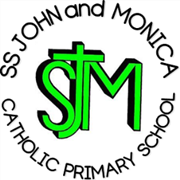 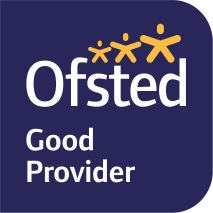 Head Teacher:									M.Elliott (B.Ed. Hons, NPQH)Chantry RoadMoseleyBirmingham B13 8DWTelephone: 0121 464 5868Fax:            0121 464 5046Email:         enquiry@stjonmon.bham.sch.ukWebsite:     www.stjonmon.bham.sch.ukTwitter:       @SSJohnMonicas Curriculum Information Letter – Year 5 Spring Term 2020Dear Parents,Happy New Year! We would like to welcome you back to school. We hope that you and your family have had an enjoyable holiday. In this letter you will find an overview of the work that your child will be completing during this term. Please find opportunities to support your child’s learning by doing additional research on any new topics.If you have any questions please speak to either of us informally in the playground at the end of the day or make an appointment through the school office. Yours sincerely,Mrs Catling, Mrs Litchfield and Miss HillREThe children will be studying the units: Christmas, Parables and Saying of Jesus, Lent and Holy Week. EnglishReading: This term we will be reading a selection of different texts. Texts include poetry, biographies, recounts, instructions and explanations. Our class text will be Holes by Louis Sachar.  Each child will read on a daily basis in either whole class sessions, small groups or individually. Reading records will be checked daily. Please spend a minimum of 10 minutes a day listening to your child read and sign their records accordingly. Writing: Our writing this term will include developing poetry writing, newspaper reports, instructional texts, character work, and story writing.Grammar/Punctuation/Spelling: Spelling lists will be given out weekly and children will be expected to learn these ready for testing. We ask that parents support their children in learning spellings every week.MathsTopics that will be covered include multiplication and division (to include long multiplication and division), fractions and decimals and percentages.   Children should be learning or revising their multiplication facts and corresponding division facts at home to 12x12. Please test your children as much as possible on these facts as they will be tested weekly.ScienceChildren will continue with their work on How does the Earth move? and on completion of this, will move onto a unit exploring How do plants and animals reproduce? ComputingWe will be coding and de bugging using a set of algorithms.PESpring 1: Every Wednesday - HandballSpring 2: Every Friday - RoundersPlease ensure your child has the correct kit. A letter should be provided if your child is unable to participate in P.E for a medical reasonFrenchChildren will develop their understanding of spoken and written French and work towards using spoken language with confidence and accuracy.History/GeographyWe will be continuing to study What was it like for children in World War 2? and towards the end of the term will begin to look at How and why do natural disasters occur?Children are invited to research these topics out of school and bring in any information they have collected using their research books.HomeworkReading: DailySpelling: Daily – Spelling test ThursdayX/÷ Facts: DailyOther: Both Literacy and Maths homework will be set weekly each Friday. Children will have a week to complete the tasks given which will either be in their homework books or online using Reading Eggs (Literacy) and Mathletics (Maths).Attendance and PunctualityThis year we have a school target of 97% for pupils in Rec– 6. It is very important that your child attends school every day. Pupils with an attendance level of less than 90% are regarded by the Government as having Persistent Absence and parents will be invited into school to discuss reasons for persistent absence. School starts at 8.55 am-3.15pm. If there is a cause for concern about your child’s punctuality you will be contacted to discuss this matter.Other InformationMass: 23rd January and 26th February (Ash Wednesday)Class Assembly: Friday 31st January Class trip to Safeside: Wednesday 15th JanuaryClass trip to Big Bang science fair: Friday 13th MarchClass trip to Hindu Temple: Tuesday 17th MarchParents Consultation:Wednesday 25th and Thursday 26th March (3.30-6pm)